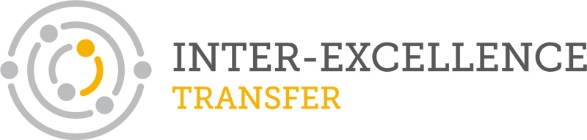 Vyhlášení veřejné soutěže ve výzkumu, experimentálním vývoji a inovacíchMINISTERSTVO ŠKOLSTVÍ, MLÁDEŽE A TĚLOVÝCHOVYvyhlašuje podle zákona č. 130/2002 Sb., o podpoře výzkumu, experimentálního vývoje a inovací z veřejných prostředků a o změně některých souvisejících zákonů (zákon o podpoře výzkumu, experimentálního vývoje a inovací), ve znění pozdějších předpisů (dále jen „Zákon“), veřejnou soutěž ve výzkumu, vývoji a inovacích pro program INTER-EXCELLENCE, podprogram:„INTER-TRANSFER“VES17TRANSFERVeškeré informace o cílech a struktuře vyhlašovaného podprogramu a o podmínkách předkládání návrhů projektů jsou uvedeny ve vyhlášení podprogramu a v zadávací dokumentaci, které lze získat:na internetové adrese http://www.msmt.cz/vyzkum-a-vyvoj-2/inter-excellence;případně na odboru strategických programů a projektů (odbor 33) Ministerstva školství, mládeže a tělovýchovy (Karmelitská 529/5, 118 12 PRAHA 1 – Malá Strana);kontaktní osoba: Ing. David Kloz, tel.: 234 811 832, e-mail: david.kloz@msmt.cz.Úplný návrh projektu zpracovaný podle zadávací dokumentace na předepsaných formulářích vč. požadovaných příloh, musí být doručen v jediné uzavřené obálce poskytovateli v době soutěžní lhůty, tj. v době od 23. srpna 2016 do 4. října 2016 v tištěné i elektronické formě. Návrhy doručené po tomto termínu nebudou do veřejné soutěže přijaty.Obálka musí být viditelně a čitelně označena: 1.adresou poskytovatele:Ministerstvo školství, mládeže a tělovýchovyodbor strategických programů a projektů (odbor 33)Karmelitská 529/5, 118 12 PRAHA 1 – Malá Strana,2.výrazným upozorňujícím nápisem:INTER-TRANSFER (LTT17) - veřejná soutěž – NEOTVÍRAT!Výsledky veřejné soutěže ve výzkumu, vývoji a inovacích podprogramu INTER-TRANSFER budou zveřejněny dne 1. března 2017 na internetových stránkách poskytovatele. Ministerstvo školství, mládeže a tělovýchovy si vyhrazuje právo veřejnou soutěž zrušit za podmínek stanovených § 24 Zákona. Na poskytnutí podpory není právní nárok.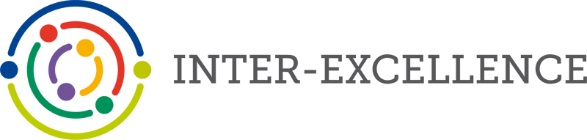 